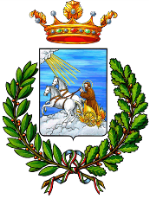 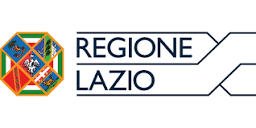 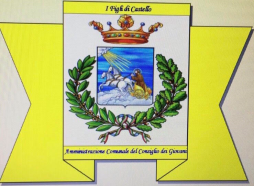      COMUNE DI CASTEL SANT’ELIA 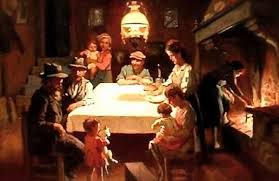 
Qualsiasi persona voglia collaborare può proporre: 
- Tradizioni orali dei  nostri nonni castellesi
- Indovinelli castellesi 
- Scioglingua castellesi
- Chiapparelli castellesi
- Filastrocche castellesi
- Canzoni castellesi
- Giochi castellesi

Sei ancora li ? Dai cosa aspetti! chiama tuo nonno o tua nonna sicuramente avranno qualcosa da raccontare del loro passato castellese.Per info  whatsApp  Beatrice 338 8946374